Reading At Warmley Park we are passionate about supporting all our learners on their reading journey. We believe reading is a crucial life skill and is embedded through language rich environments and across our curriculum. Learners will engage with reading actively every day either discretely or through a focus session. Warmley Park aims to create a positive culture to reading, embedding and nurturing a love of reading.Every class will have either a dedicated reading space or book box for learners to access and explore. Staff support learners’ development with reading through a variety of different ways e.g. individual reading, modelling reading, sharing and engaging with books/sensory stories, encouraging retelling, questioning, encouraging peer reading. All learners have a reading record to take their reading journey at home and in school. At Warmley Park learners have opportunities to visit the local library and the school library.Reading journeys will look different for each learner, we provide a variety of approaches to reading as we recognise our learners do not learn in the same way. We aim to provide opportunities to develop their reading skills appropriate to their need but always pushing forward to the next step. Ultimately, preparing learners for life after Warmley Park; to use their reading skills and knowledge to progress as independently as possible in the wider community.Phonics                    We follow ‘Twinkl phonics’ (accredited) programme at Warmley Park with adaptions to suit the needs of our learners. As the programme incorporates auditory, visual and kinaesthetic approaches that ensures we meet our learners preferred learning style.We recognise the importance of phonics as being a highly effective approach in supporting the development of reading skills, and therefore all learners have access to this across the school.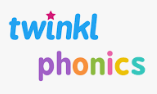 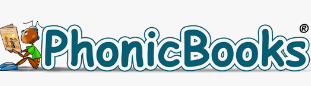 All learners will have a book assigned to their phonic/reading level and will access reading schemes according to their key stage:                                     EYFS/KS1/KS2 learners have access to twinkl phonics books and a mixture of other reading schemes to develop early reading behaviours/understanding e.g PM, Engage LiteracyKS3 and KS4 learners have access to PhonicBooks-older readers and a mixture of other reading schemes age appropriate e.g Project X, Fast Forward This ensures that learners have access to new and motivating reading material as they move across the school. 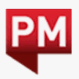 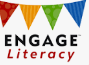 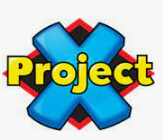 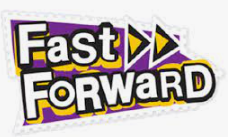 